Об утверждении документации по планировке территорииВ соответствии с ст. 45 Градостроительного кодекса Российской Федерации, постановлением Исполнительного комитета Елабужского муниципального района от 05.06.2018. № 720 «О подготовке документации по планировке территории», учитывая протокол публичных слушаний от 27.12.2018 и заключение по результатам публичных слушаний Исполнительный комитет Елабужского муниципального района ПОСТАНОВЛЯЕТ:1.Утвердить проект планировки территории (проект планировки, проект межевания) в целях жилищного строительства земельного участка с кадастровым 16:47:010109:5704 площадью 29292 кв.м. в м-не 4-1 г. Елабуга муниципального образования город Елабуга Елабужского муниципального района.	2. Настоящее постановление подлежит официальному опубликованию.3.Контроль за исполнением настоящего постановления возложить на заместителя руководителя Исполнительного комитета Елабужского муниципального района   по    архитектуре и градостроительству О.А. Никитину.Руководитель		             	                                                 	Р.С ХайруллинИСПОЛНИТЕЛЬНЫЙ КОМИТЕТ ЕЛАБУЖСКОГО МУНИЦИПАЛЬНОГО РАЙОНАРЕСПУБЛИКИ ТАТАРСТАН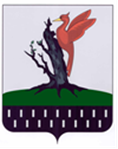 ТАТАРСТАН РЕСПУБЛИКАСЫ АЛАБУГА МУНИЦИПАЛЬРАЙОНЫ БАШКАРМА КОМИТЕТЫПОСТАНОВЛЕНИЕКАРАР21.01.2019№ 42